126/19127/19Mineral Titles ActNOTICE OF LAND CEASING TO BE A  MINERAL TITLE AREAMineral Titles ActNOTICE OF LAND CEASING TO BE A  MINERAL TITLE AREATitle Type and Number:Exploration Licence 22301Area Ceased on:14 April 2019Area:7 Blocks, 23.38 km²Locality:McKINLAY RIVERName of Applicant(s)/Holder(s):100% OUTBACK METALS PROPRIETARY LIMITED* [ACN. 126 797 573]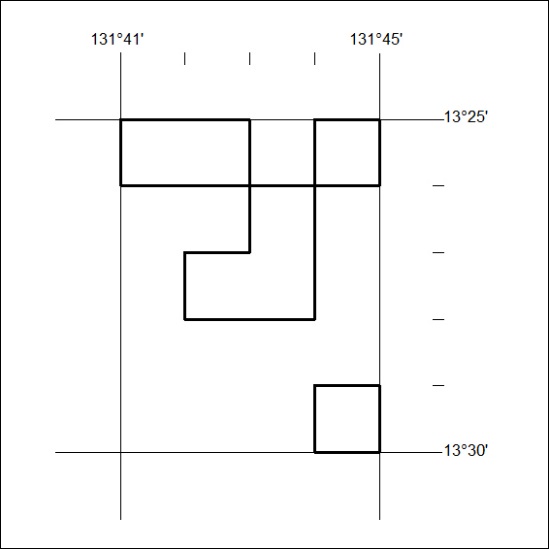 Mineral Titles Act 2010NOTICE OF LAND CEASING TO BE A MINERAL TITLE AREAMineral Titles Act 2010NOTICE OF LAND CEASING TO BE A MINERAL TITLE AREATitle Type and Number:Exploration Licence 31821Area Ceased on:15 April 2019Area:59 Blocks, 170.18 km²Locality:DOREENName of Applicant(s)/Holder(s):100% ENERGY METALS LTD [ACN. 111 306 533]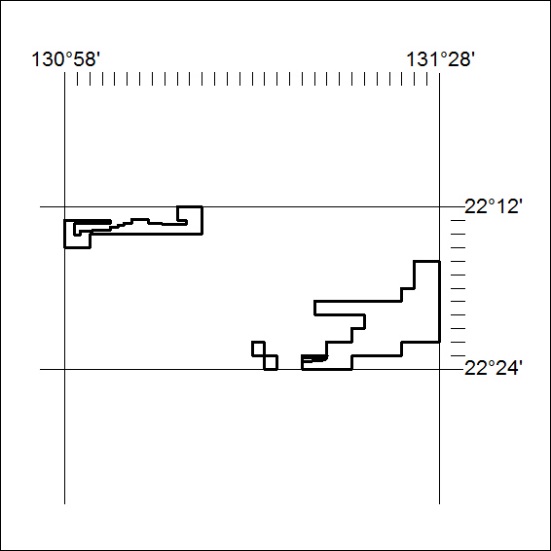 (Area now divided into Exploration Licence EL32108 under  s101 – EL moratorium period does not apply)(Area now divided into Exploration Licence EL32108 under  s101 – EL moratorium period does not apply)